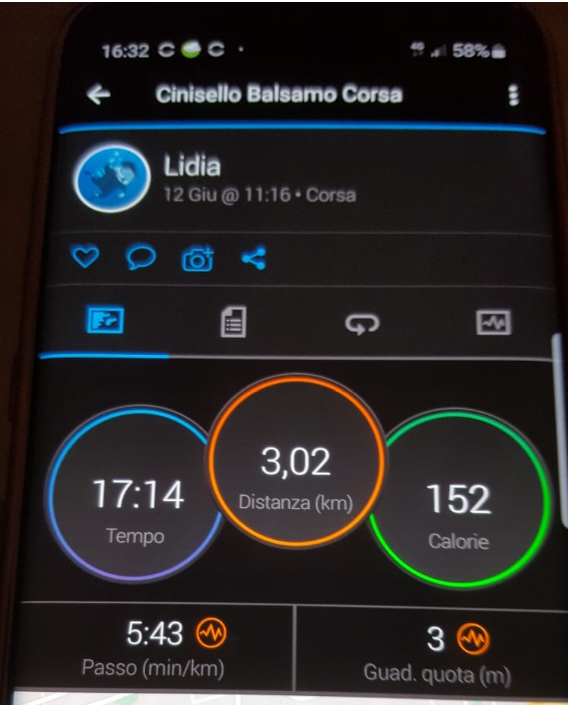 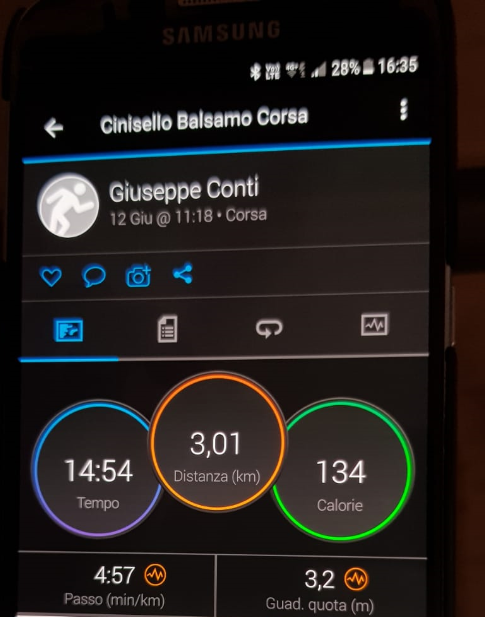                     Lidia Gerosa                                                      Giuseppe Conti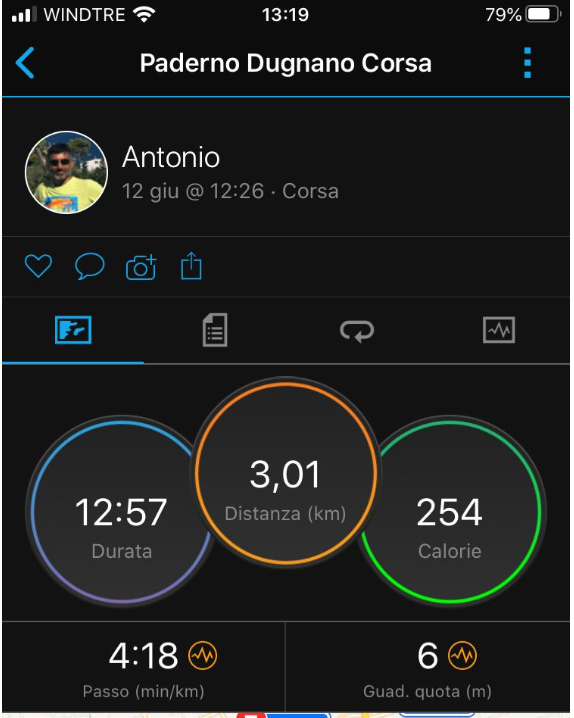 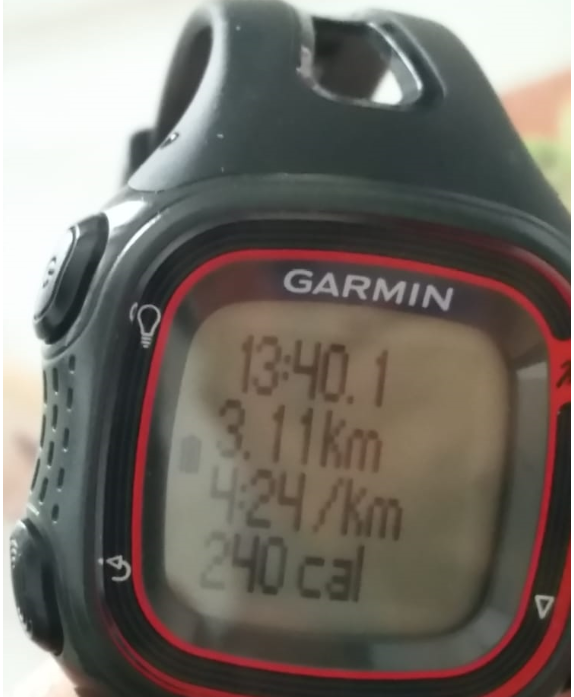                      Antonio Martucci                                                       Giuseppe Trentarossi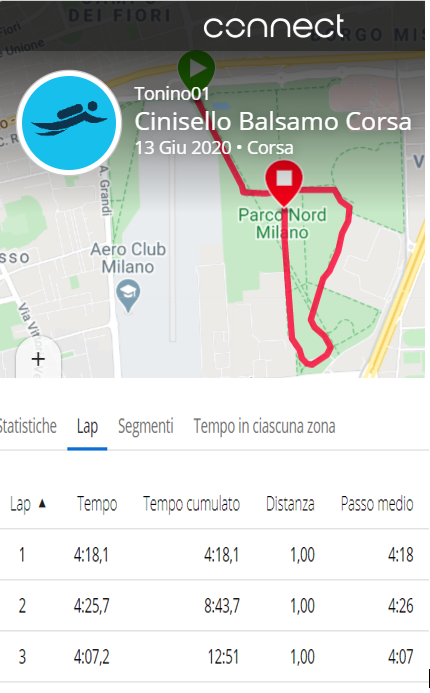 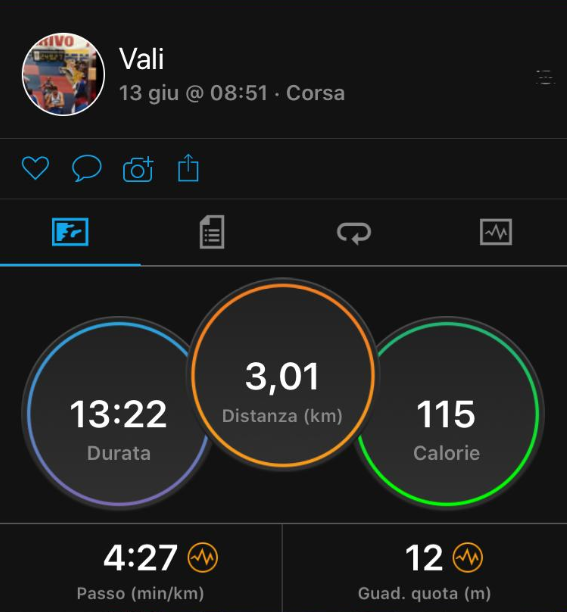                       Tonino Spaventato                                               Valerio Capitelli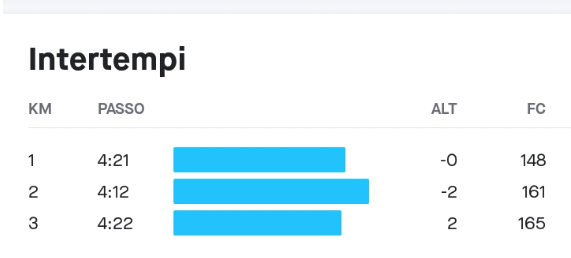 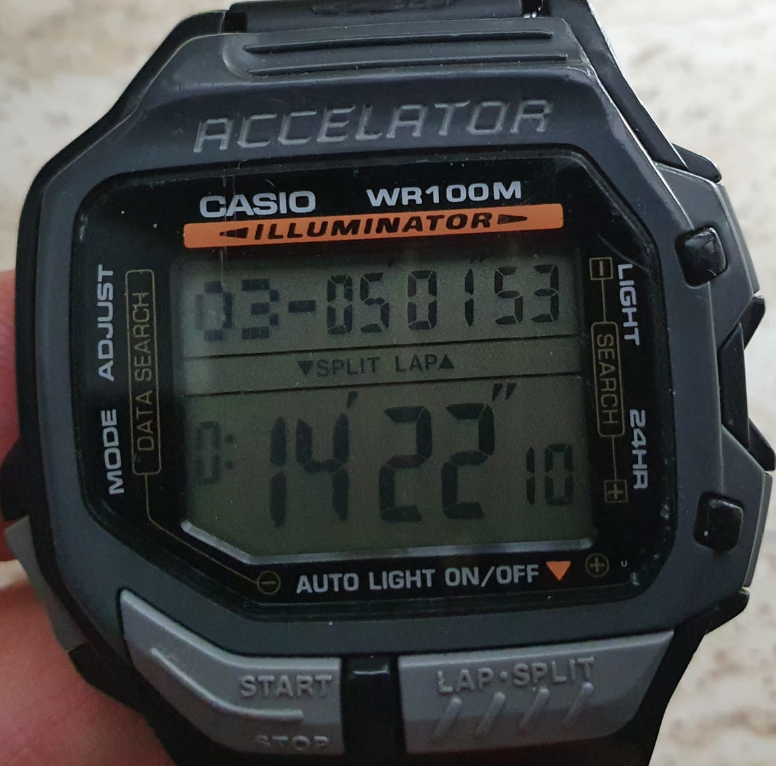         Fabrizio Scrignoli                                                                   Sara Tricarico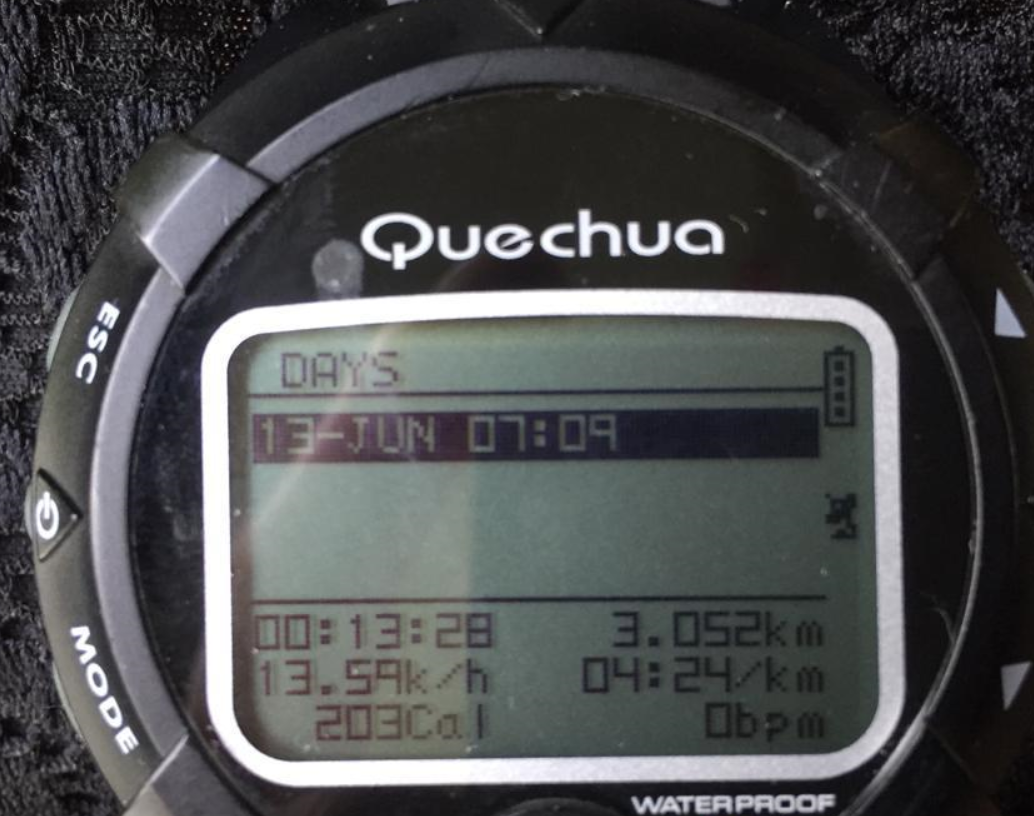 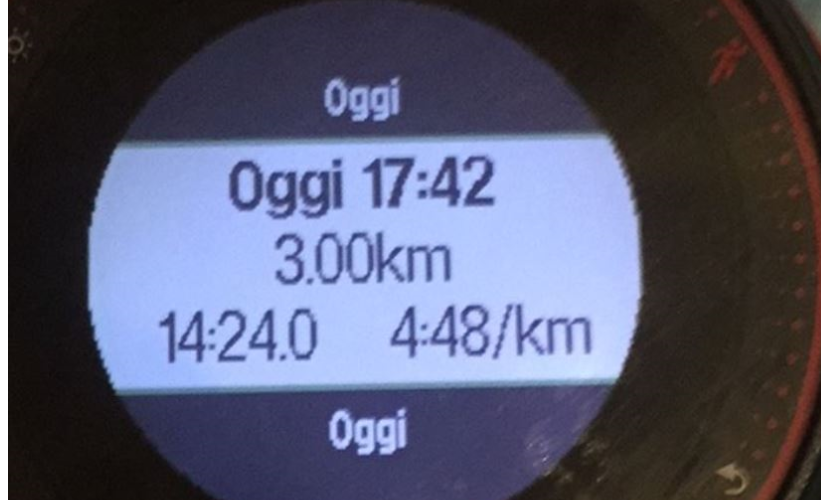           Angelo Conti                                                           Alessandro Camoni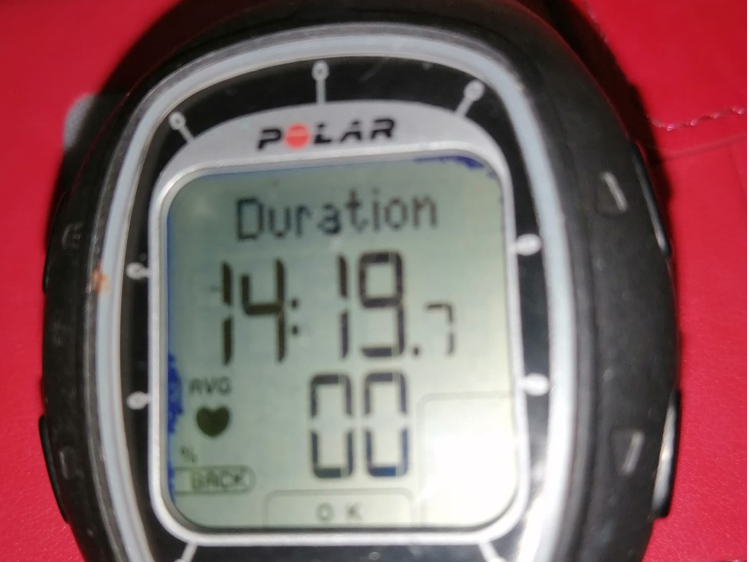 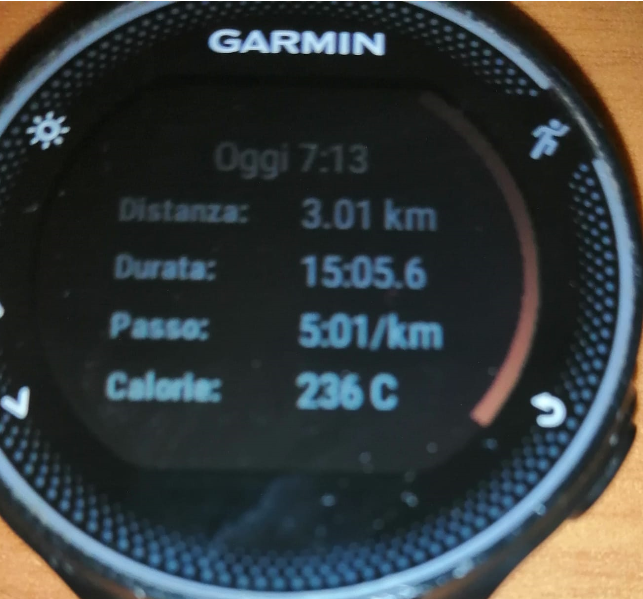                  Antonia Papalia                                                 Giuseppe Sgarlato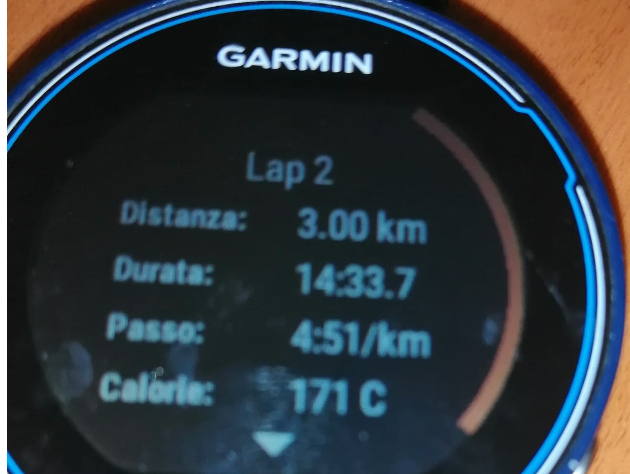 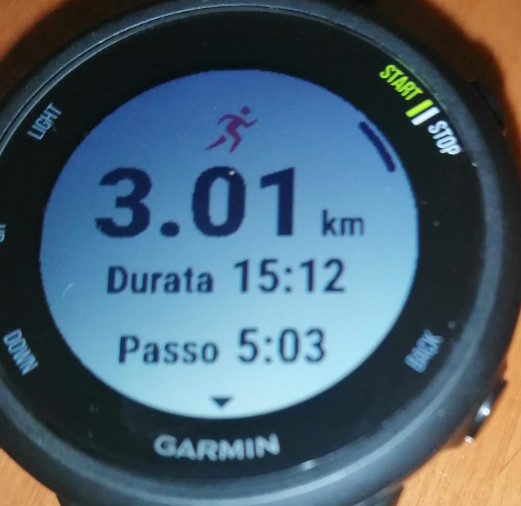                          Emanuele Mauri                                                         Nunzia Sgarlato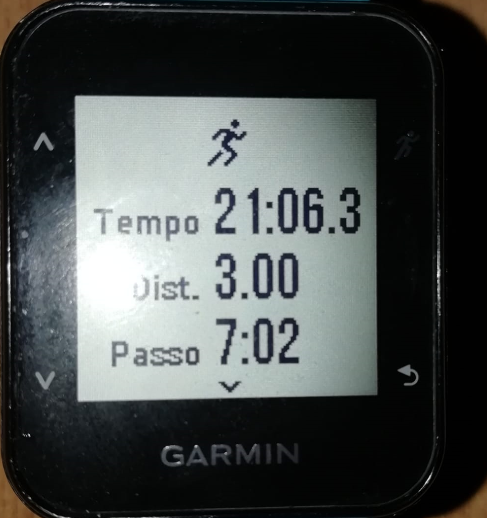 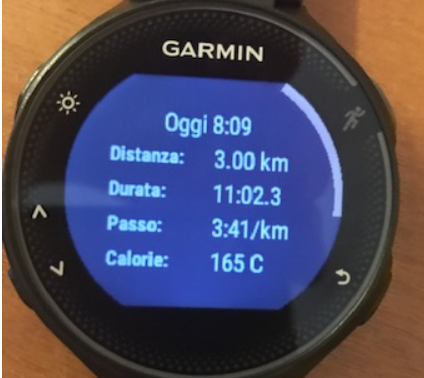                       Rosanna Sgarlato                                                              Renzo De Grandi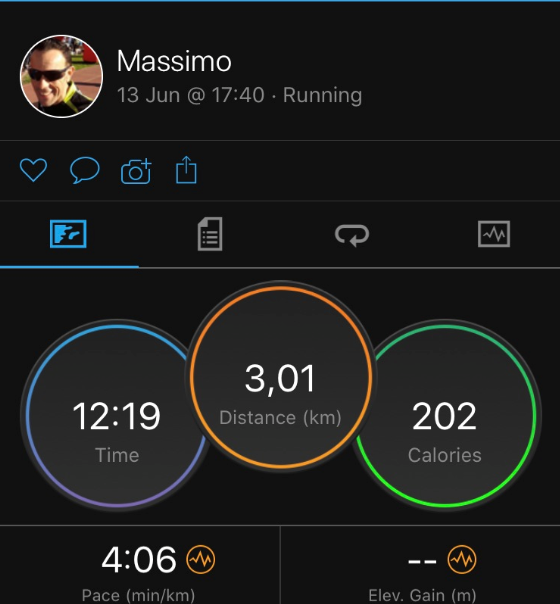 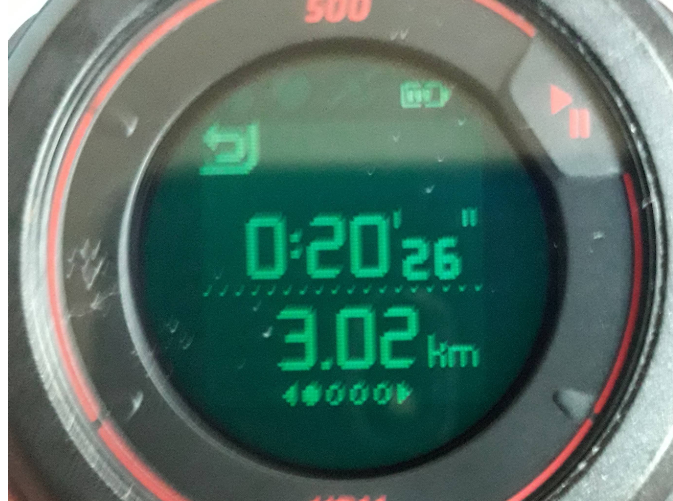                        Massimo Viganò                                                       Fausto Terranova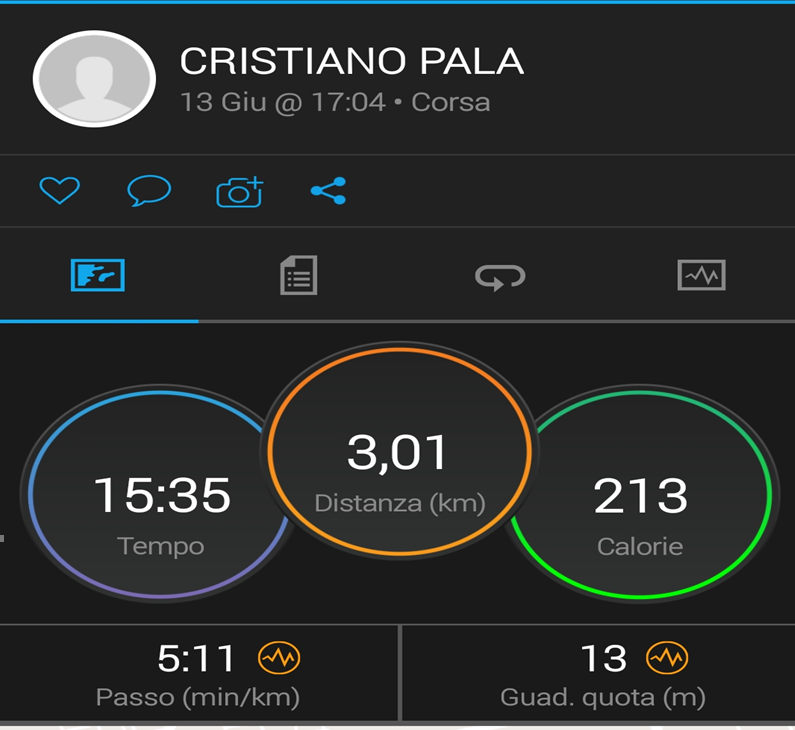 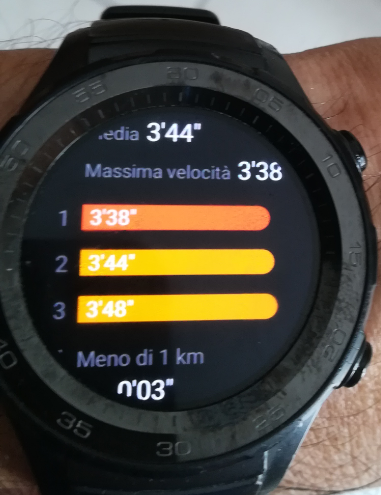                      Cristiano Pala                                                                  Osvaldo Pasini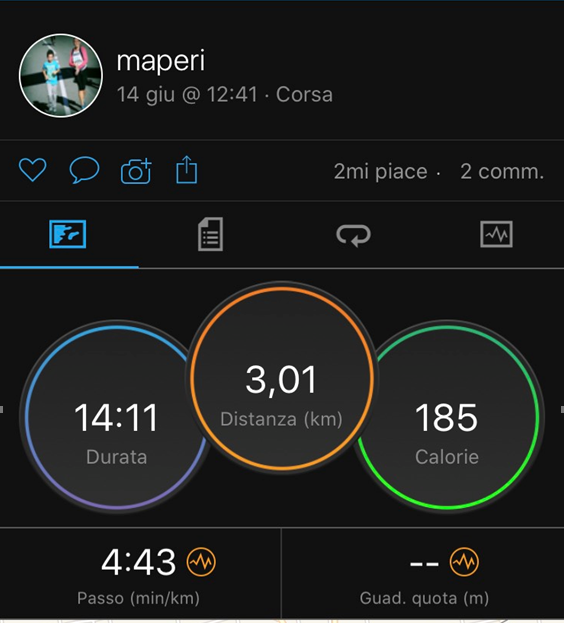 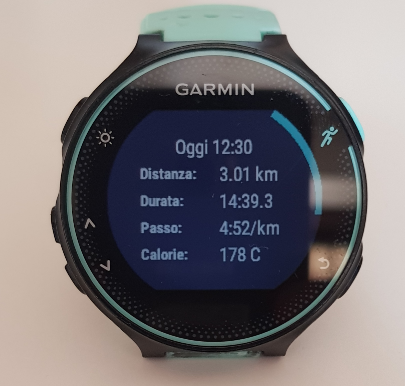                          Martina Perini                                                                   Carlo Losciale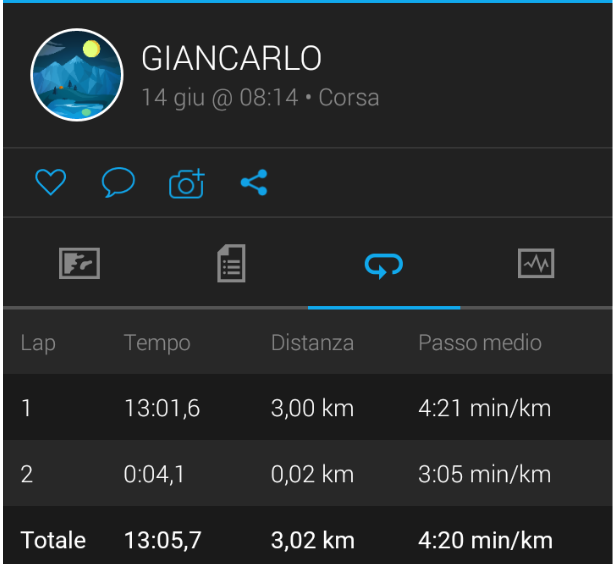 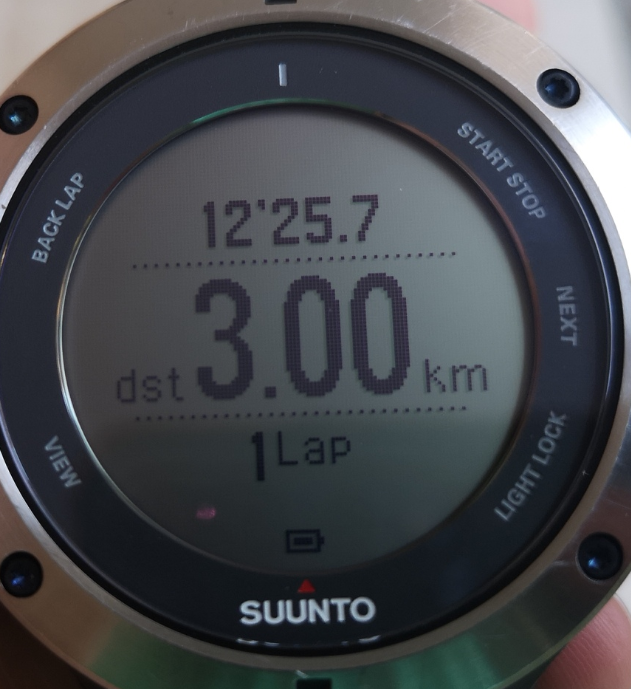                        Giancarlo Alberghini                                                  Antonio Calabrese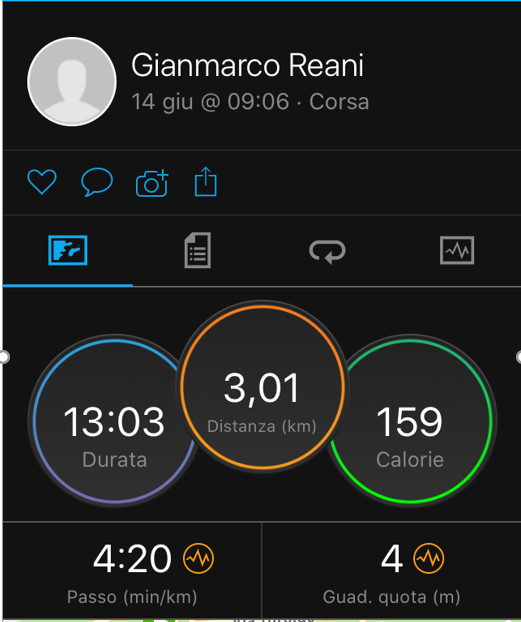 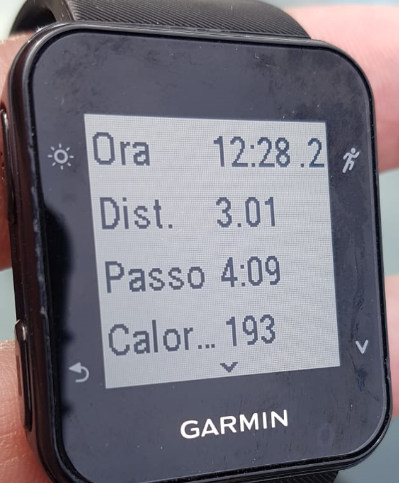                   Gianmarco Reani                                                                  Roberto Fumagalli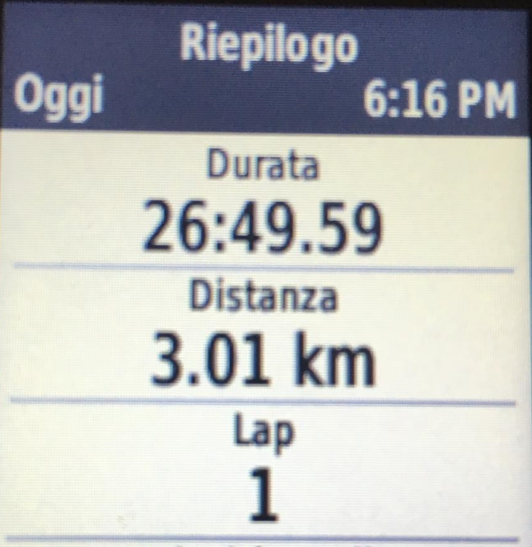 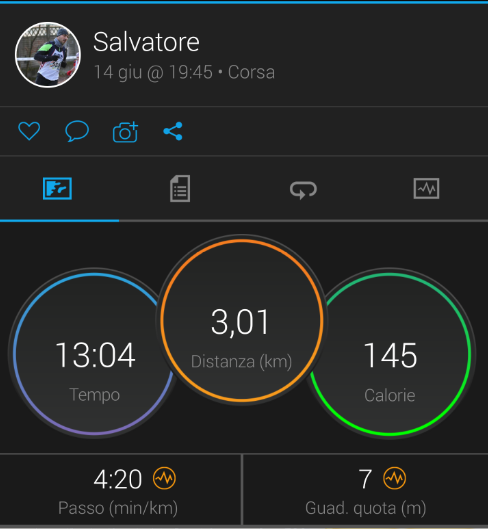                              Giancarlo Zaghi                                                         Salvatore Autiero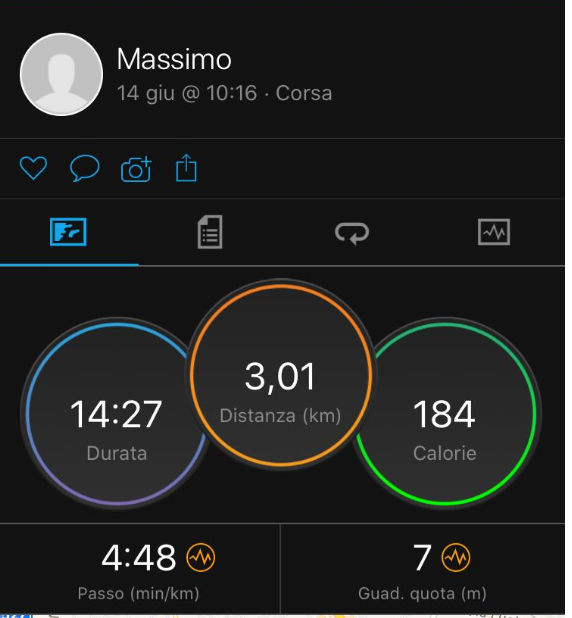 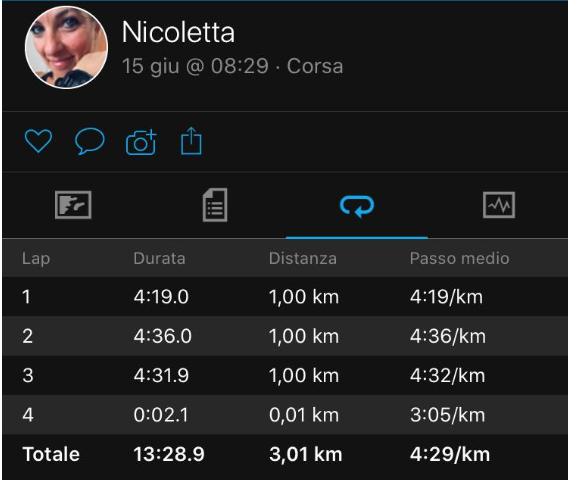                            Massimo Campidori                                                    Nicoletta Roversi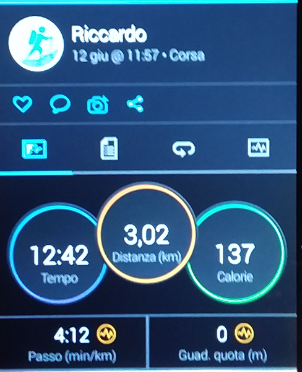 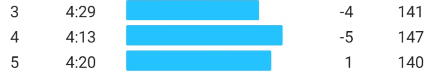                          Riccardo Barbieri                                                        Luigi Donzelli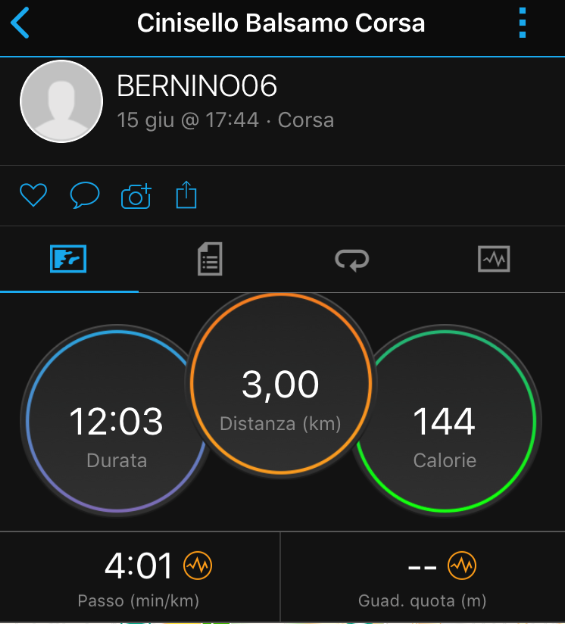 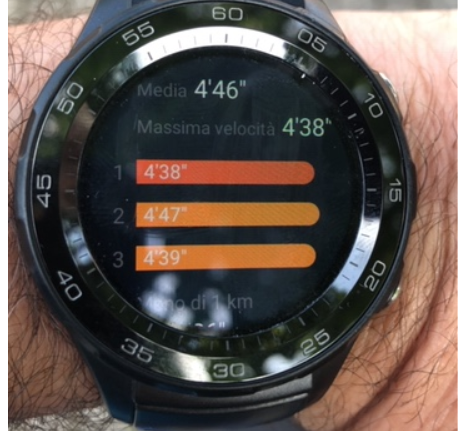                          Enrico Berna                                                         Riccardo Confortini